Městský úřad Otrokovice    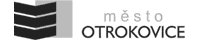  odbor dopravně-správníŽÁDOST O UDĚLENÍ OPRÁVNĚNÍ ŘIDIČE TAXISLUŽBYpodle § 21c odst. 1 zákona č. 111/1994 Sb., o silniční dopravě, ve znění pozdějších předpisůČÁST A – ŽADATEL01 Údaje o žadateli02 Trvalý pobyt/dlouhodobý pobyt/přechodný pobyt/jiný povolený pobyt žadatele*03 Žádost o oprávnění řidiče taxislužbyČÁST B – ADRESA PRO DORUČOVÁNÍ04 Doručovací adresa žadatele (nepovinný údaj)ČÁST C – DOPLŇUJÍCÍ ÚDAJE*) nehodící se škrtnětePoznámka: 	pokud úkon provádí zmocněnec, přiložte k tomuto podání písemný originál plné moci.                      a) Titulb) Jménob) Jménob) Jménoc) Příjmeníc) Příjmeníc) Příjmeníc) Příjmeníc) Příjmeníd) Titule) Státní občanstvíe) Státní občanstvíf) Rodné příjmeníf) Rodné příjmeníf) Rodné příjmeníf) Rodné příjmeníg) Datum narozeníh) Rodné čísloh) Rodné čísloh) Rodné čísloi) Místo narozeníi) Místo narozeníi) Místo narozeníj) Okresj) Okresk) Státk) Státk) Státl) Pohlavíl) Pohlavímuž/žena*)muž/žena*)a) Název ulicea) Název uliceb) Číslo popisnéc) Číslo orientačníd) PSČe) Název obcef) Část obcef) Část obcef) Část obcef) Část obceve smyslu § 21c odst. 1 zákona č. 111/1994 Sb., o silniční dopravě, ve znění pozdějších předpisů, žádám o udělení oprávnění řidiče taxislužbya) Ulicea) Ulicea) Uliceb) Číslo popisnéc) Číslo orientačníd) PSČe) Název obcee) Název obcef) Část obcef) Část obcef) Část obcef) Část obceg) Adresu použít i pro následující řízeníANO/NE*Jméno a příjmení podateleJméno a příjmení podateleVlastnoruční podpisVlastnoruční podpisVdneVlastnoruční podpisVlastnoruční podpis